Welcome to the Staff Hub pages for the Medical Compliance Team at Liverpool University NHS Trust (LUH). Payslip and Abbreviations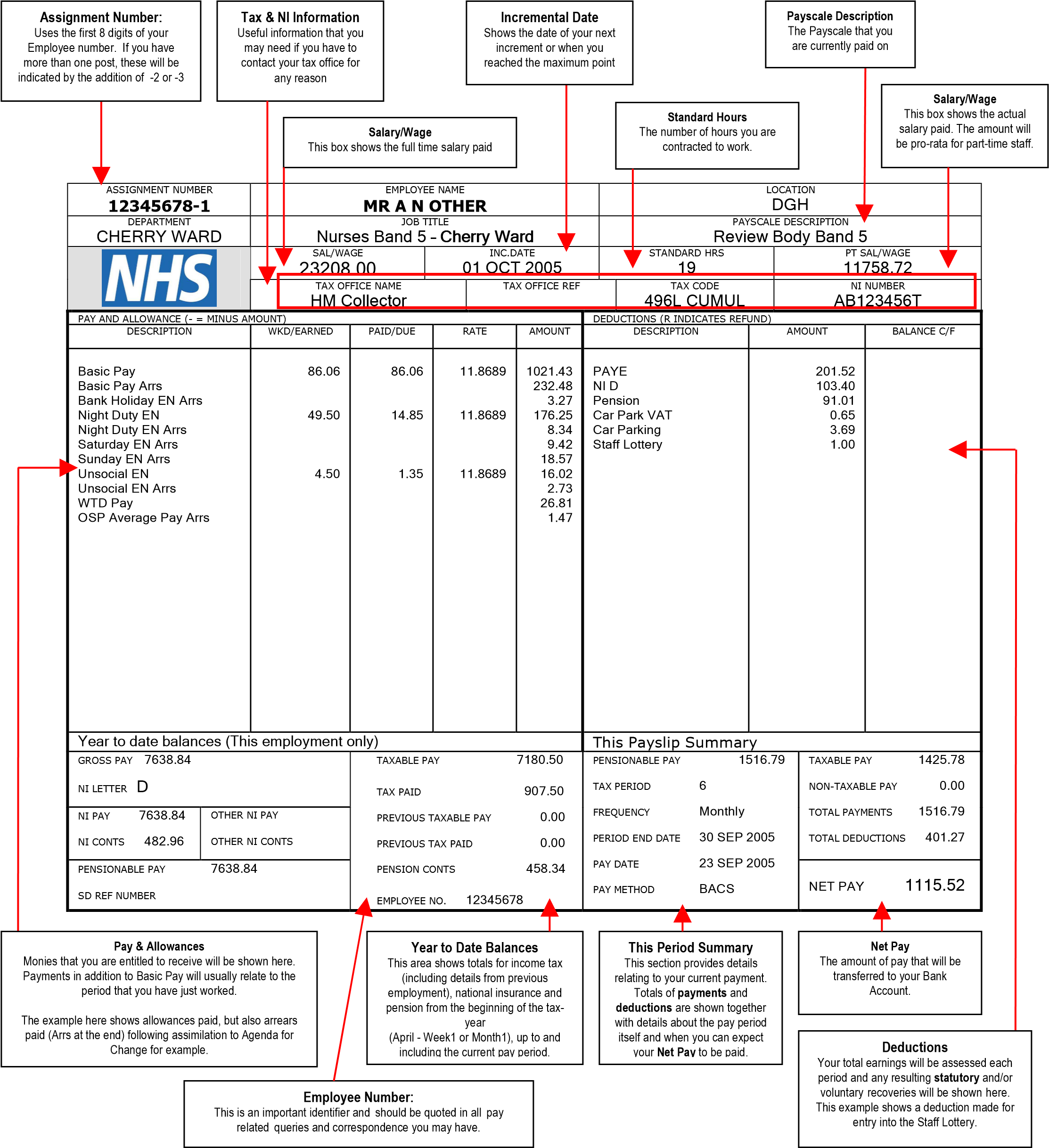 Common abbreviations used on Payslips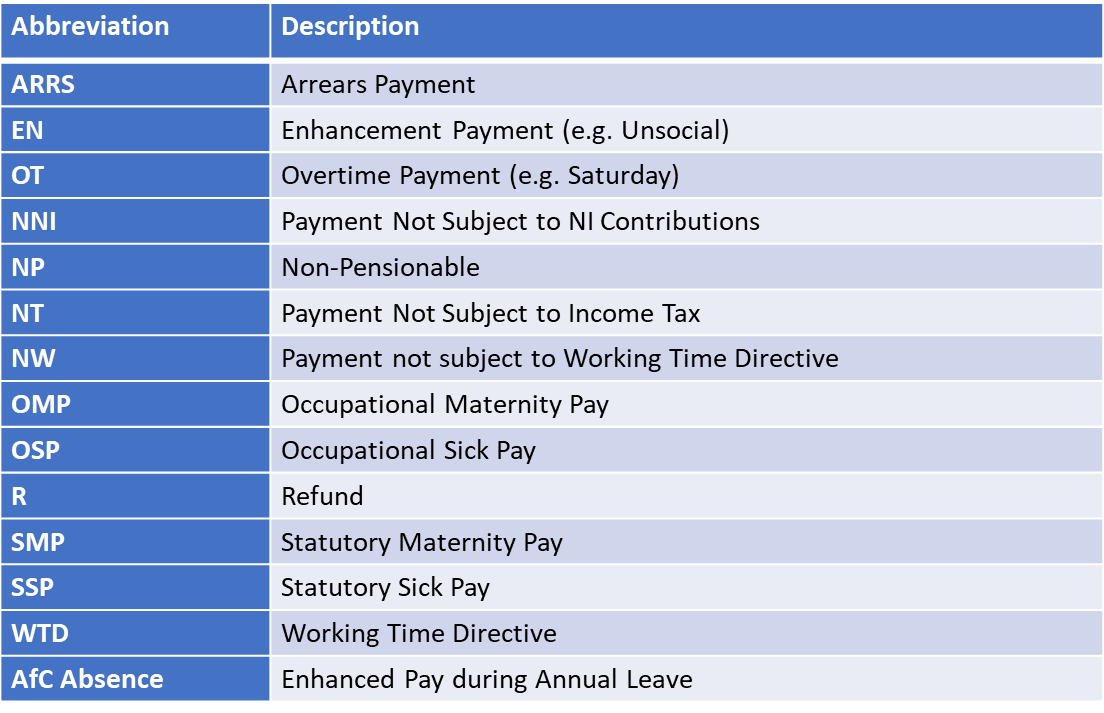 Payroll Contact DetailsPayroll, Pensions, please contact STHK at payrollluh@sthk.nhs.uk  